基 本 資 料 / Basic Data病 史 / Medical History身 體 檢 查 / Physical Examination實 驗 室 檢 查 / Laboratory Examinations健康檢查總結果 / The final result of health examination：□ 合格 / Passed  □ 須進一步檢查 / Need further examinations  □ 不合格 / Failed負責醫檢師簽章 / Signature of Chief Medical Technologist：                                                  1負責醫師簽章 / Signature of Chief Physician：                                                  1醫院負責人簽章/ Signature of Superintendent：                                                  1日期 / Date：YYYY / MM / DD：                                                  1備註 / Note：本證明三個月內有效。 / The certificate is valid for three months.本人確認此次為展延聘僱健檢，不需檢驗德國麻疹與麻疹抗體。I confirm that the purpose of this health examination is for hiring extension，therefore the tests for Rubella and Measles antibody are  unnecessary.Signature:                                                                               Date:                                                                           e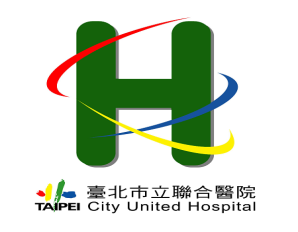 醫院代碼：A17外國語文教師健康檢查項目表臺北市立聯合醫院中興院區院區住址：臺北市大同區鄭州路145號院區電話：02-2552-3234轉6246 ; 傳真:02-2550-4445Health Certificate for Foreign Language Teacher Taipei City Hospital, Zhongxing BranchAddress：No.145,Zhengzhou Rd.,Datong Dist.,Taipei City10341,Taiwan(R.O.C.)TEL:02-2552-3234 ext.6246; FAX:02-2550-4445檢查日期 ____/____/____(年) (月) (日)       ____/____/____(YY)  (MM)  (DD) Date of Examination姓名Name性別Sex照片Photo護照號碼Passport No.國籍Nationality照片Photo居留證號ARC No.出生年月日Date of Birth照片Photo工作縣市別City/County(Workplacein R.O.C.)手機(Mobile Phone)住家(Home Phone)照片Photo曾罹患的疾病 / Prior illnesses：                                                                                                             1身高 / Height：                               cms頭頸部 / Head and neck：□正常 / Normal □異常 / Abnormal                          1                   體重 / Weight：                               kgs胸部 / Thorax：□正常 / Normal  □異常 / Abnormal                          1               血壓 / Blood pressure：               /               mmHg心臟聽診 / Heart auscultation：□正常 / Normal  □異常 / Abnormal                          1                脈搏 / Pulse：                          beats/min腹部 / Abdomen：□正常 / Normal  □異常 / Abnormal                          1               體溫 / Body temperature：                          ˚C體肢運動 / Locomotion：□正常 / Normal  □異常 / Abnormal                          1                視力 / Vision：右 / Right             左 / Left              5精神狀態 / Mental status：□正常 / Normal  □異常 / Abnormal                          1               其他 / Others：                                                                                                                                            1其他 / Others：                                                                                                                                            1A.胸部X光肺結核檢查 / Chest X-ray for Tuberculosis：X光發現 / Findings：                                                                                                                                                   1                                                判定 / Result：□ 合格 / Passed  □ 疑似肺結核/ TB suspect  □ 無法確認診斷 / Pending □ 不合格/ Failed